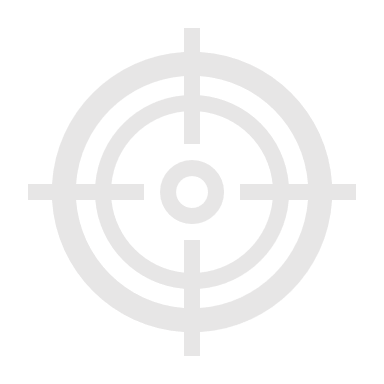 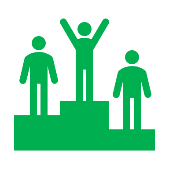 PŘIHLÁŠKANA SOUSTŘEDĚNÍ MLADÝCH STŘELECKÝCH TALENTŮ 22. - 26. 8. 2022, Kroměříž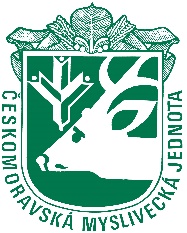 Jméno a příjmení: Datum narození: Adresa bydliště: Název zdravotní pojišťovny: Zákonný zástupce zájemce: Telefon:				E-mail: ………………………………………………………………………………………………………………vyplňte prosím čitelně Cena soustředění je pro všechny účastníky 4 600,- Kč. Platební podmínky budou zaslány vybraným účastníkům společně s oznámením o výsledku výběru do 10. 7. 2022.V případě neomluvené neúčasti, poplatek propadá (viz informace k soustředění). Při odjezdu z důvodu onemocnění je možné na písemnou žádost zákonných zástupců vrátit část poplatku, (celodenní poplatek x počet neabsolvovaných dní).Souhlasím s tím, že s osobními údaji mého dítěte bude nakládáno v souladu s § č. 5 zákona č.101/2000 Sb. o ochraně osobních údajů.Výběrová kritéria:Jeden z rodičů MUSÍ být členem ČMMJ, z.s.					ANO/ NE Účast na FOMEI cupu 2021 							ANO/ NE Účast na celostátním přeboru 2021 						ANO/ NEÚčast soutěže Zlatá srnčí trofej 2020 nebo 2021 (uvést OMS) 		ANO/ NE Navštěvování mysliveckého kroužku 						ANO/ NE(kontakt na vedoucího kroužku)								vyhovující zakroužkujte/vybertePodpis zákonného zástupce:…………………………………………………………………………………………………Přihlášku pošlete nejpozději do 30. 6. 2022 na adresu: Českomoravská myslivecká jednota, z.s., Lešanská 1176/2a, 141 00 Praha 4, případně na e-mail: stepanka.fiserova@cmmj.cz (na pozdě zaslané přihlášky nebude brán zřetel; taktéž budou vyřazeny děti, které nesplňují věkovou hranici pro soustředění - min. 11 let). Do 10. 7. 2022 bude všem přihlášeným oznámeno, zda byli vybráni včetně informací o průběhu soustředění a uhrazení poplatku za účast na soustředění mladých talentů. 